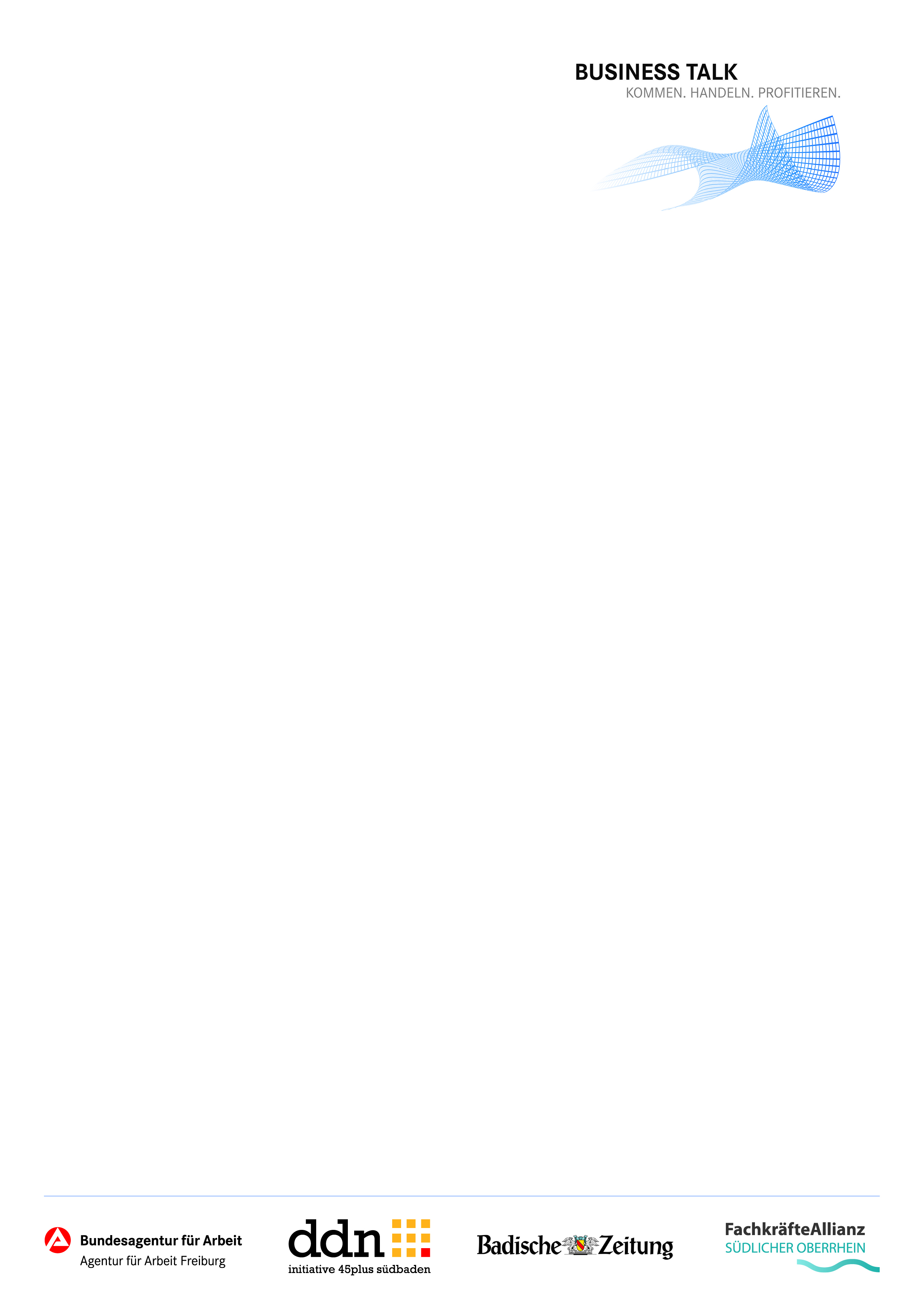 Agentur für Arbeit Freiburg, Lehener Str. 77, 79106 FreiburgAdressblockDer BUSINESS TALK 	Freiburg, 27.07.2015Wer führt in (die) Zukunft? – mit Frauen an der Spitze!Sehr geehrte <Anrede> <Nachname>,nur wenige Frauen agieren in Südbadens Unternehmen auf der Führungsetage. Und das obwohl Untersuchungen belegen, dass Frauen und Männern gemeinsam an der Spitze zu ausgewogeneren Entscheidungen kommen und deren Betriebe bei Rendite, Marge und Börsenkurs besser abschneiden. Können wir es uns angesichts der Fachkräfteengpässe in Spitzenpositionen leisten, weiter auf die Führungspotenziale von Frauen zu verzichten?Im BUSINESS TALK „Wer führt in (die) Zukunft? – mit Frauen an der Spitze!“am Montag, 21. September 2015 von 18:00 bis ca. 20:30 Uhrin der Agentur für Arbeit, Lehener Str. 77, 79106 Freiburgdiskutieren Wirtschaftsexperten darüber, inwieweit das Thema "Frauen in Führungspositionen" in südbadischen Unternehmen angekommen ist und was man unternehmensstrategisch tun kann, um mehr Frauen in Spitzenpositionen zu führen. Managerinnen berichten, wie sie den Weg an die Spitze erlebt haben, und geben Empfehlungen, wie sich Frauen erfolgreich für Führungsaufgaben in Position bringen.Die Anzahl der Plätze ist begrenzt. Wir empfehlen Ihnen, sich frühzeitig anzumelden. Nutzen Sie dazu das beigefügte Anmeldeformular unseres Eventpartners aus Düsseldorf.Auf keinen Fall dürfen Sie das Improvisationstheater verpassen – mit seiner ganz eigenen Sicht der Dinge. Freuen Sie sich darauf – wir freuen uns auf Sie.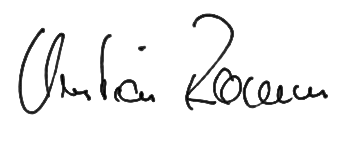 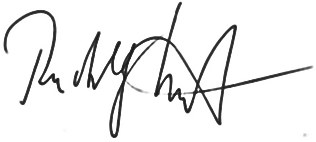 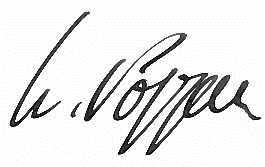 Christian RammVorsitzender der GeschäftsführungAgentur für Arbeit FreiburgRudolf KastVorstandvorsitzenderddn – Das Demographie NetzwerkWolfgang Poppen Verleger und GeschäftsführerBadischer Verlag GmbH & Co. KG